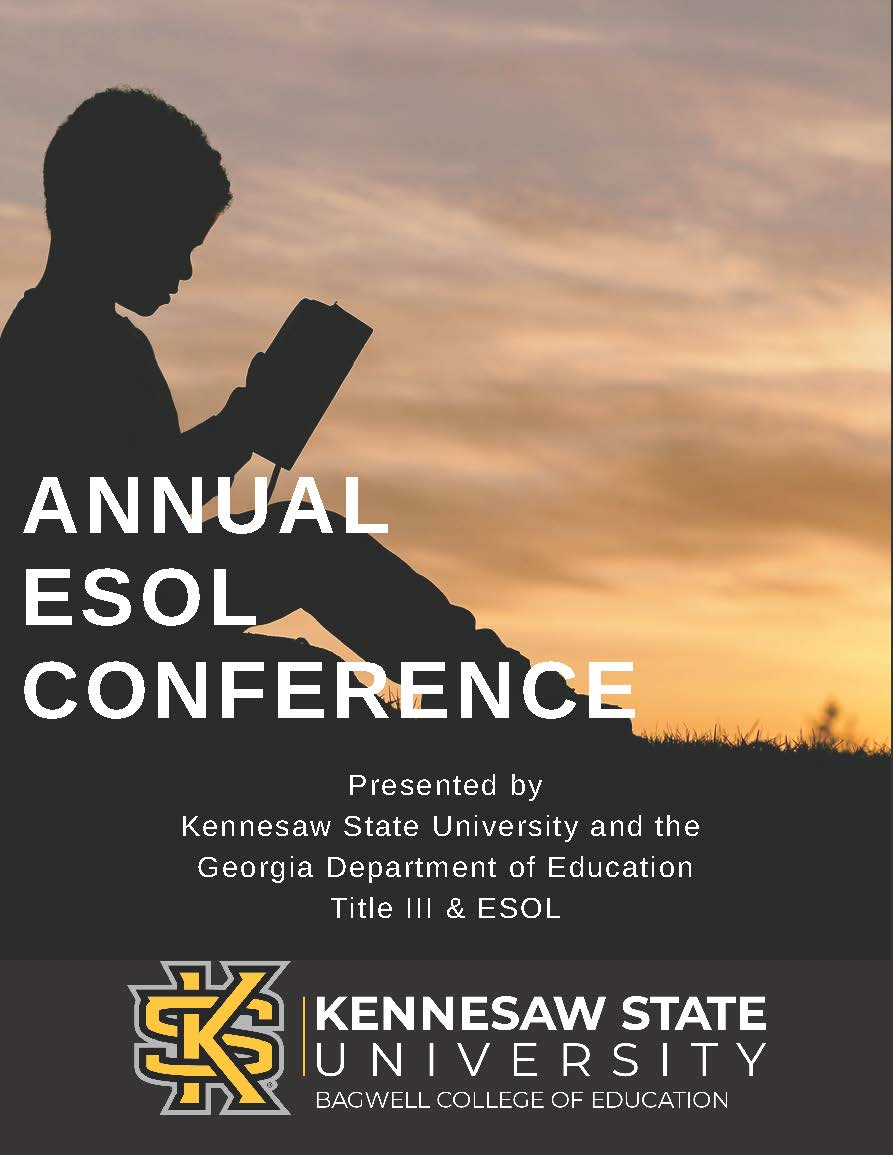 Kennesaw State University and the Georgia Department of Education’s Title III and ESOL Programs are proud to announce the 19th Annual Virtual ESOL ConferenceThe Virtual conference will be held:May 12 – Elementary FocusMay 13 – Middle and High School FocusThe title of this year’s conference is:Supporting the Whole Child in the New Normal: Lessons Learned and Next Steps for Multilingual LearnersConference Strands:Dual Language Immersion and TranslanguagingFamily EngagementSocial and Emotional LearningCultural ResponsivenessPedagogy for Digital and Hybrid LearnersAchieving Equity for Multilingual LearnerThis year’s keynote speakers will be:May 12 – Hector Ramirez, Jose Viana and David JaimesMay 13 – Maria Estrela Brisk and Paula MellomRegistration - $75/attendee/day                         $140/attendee for both days                         $30/presenterA registration form is attached or you can go to our website’s registration page at:  https://conference.kennesaw.edu/esol/esol-registration.phpRegistration will close on April 26th.Proposals can be submitted through our portal at: 19th Annual ESOL Conference Proposals SubmissionProposals will close on April 15th.We will continue to update our website as we get more information. Welcome to the ESOL Conference